סל שירותים וטרינרייצא PDFהדפסהשלח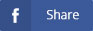 Share to PDFmyURLShare to CleanPrintShare to אימיילShare to Facebookתפקידה של המחלקה הוטרינרית למנוע מחלות או מפגעים הנובעים מבעלי חיים או תוצרתם.

התחומים בהם עוסקת המחלקה:
1. פעולות למניעת הכלבת
2. רישוי כלבים וחיסון נגד כלבת
3. טיפול בנשיכות
4. טיפול בכלבים משוטטים
5. פיקוח על מוצרי מזון מהחי
6. פיקוח על אחזקת בעלי חיים
7. הסברה בנושא מניעת מחלות שמקורם בע"ח ותוצרתםפעולות למניעת כלבת:
חיסון נגד כלבת
כל כלב מגיל 3 חודשים חייב בחיסון כלבת אחת לשנה.  כל כלב מגיל 3 חודשים חייב ברישיון שנתי.  חיסון כלבת בתוקף וסימון בשבב הם תנאי לקבלת רישיון לאחזקת הכלב.
תוקף החיסון 12 חודשים. תוקף הרישיון 12 חודשים.
פעמיים בשנה מגיע הווטרינר לכל ישוב לביצוע החיסונים. 
בנוסף ניתן לחסן בכל יום ב' בשעות 8.30 עד 10.30 במשרדי המועצה
ובכל יום ב' ראשון של החודש בשעות 16.00 עד 17.00 במשרדי המועצה
ובכל יום א' ראשון של החודש בשעה 17.00 עד 18.00 במרכז הנוער החדש ,מול שכ' 3 , בקיסריה.טיפול בנשיכות
בעל כלב שנודע לו כי כלבו נשך חייב להסגיר את כלבו לתחנה לתצפית כלבת בחדרה תוך 24 שעות. הכלב נכנס להסגר של 11 יום (כולל יום הנשיכה). אי הסגרת הכלב הנה עבירה פלילית.
גם כלב מחוסן ומטופל חייב להיכנס להסגר אחרי נשיכה.
במידה והכלב לא הוכנס להסגר ע"י בעליו רשאי הרופא הוטרינר לנקוט בכל האמצעים להסגרת הכלב ובעל הכלב צפוי להעמדה לדין.
הרופא הוטרינר רשאי ע"פ שיקול דעתו לקבוע שכלב שנשך הוא "כלב מסוכן" עם כל המשתמע מכך.טיפול בכלבים משוטטים פקח של המועצה האזורית עובר באופן שיגרתי בישובי המועצה ולוכד כלבים הנמצאים מחוץ לחצר בעליהם. הכלבים הנלכדים מועברים לכלביה במגדים . במידה והכלב ניתן לזיהוי בעליו מקבל הודעה . בעלי הכלבים יכולים לשחרר את כלבם לאחר שהציגו רשיון בתוקף ושילמו אגרת הובלה ושל 83 ₪ ועוד 36 ₪ לכל יום שהכלב שוהה בכלביה.  בנוסף  מוטל קנס מנהלי של 500 ₪  לכלב שנראה משוטט. כל כלב היוצא מתחום חצר בעליו כשאינו קשור נחשב ככלב משוטט ופקח המועצה רשאי לאסוף אותו הרופא הוטרינר יכול ע"פ שיקול דעתו לשלול את רשיון האחזקה של כלב שמוחזק בניגוד לחוק כלב שיוצא לטיול חייב להיות מובל ברצועה ומוחזק ע"י אדם המסוגל לשלוט בכלב.פיקוח על מוצרי מזון מן החי
הוטרינר מפקח על יצור המזון מן החי (בשר, עוף, דגים, חלב ודבש) במפעלי המזון השונים בתחום המועצה האזורית.
הוטרינר מפקח על שיווק ומכירה של מזון מן החי (בשר, עוף, דגים, חלב ודבש) בחנויות, מסעדות, גני אירועים ובתי הארחה השונים בתחום המועצה האזורית.
תושב שיש לו שאלה או ספק לגבי מזון מן החי, מוזמן לפנות לרופא הוטרינר.פיקוח על אחזקת בעלי חיים
המועצה האזורית הינה ברובה אזור כפרי ומאופיינת בריבוי בע"ח המוחזקים הן לצורכי חקלאות והן כתיירות ותחביב. הרופא הוטרינר בשיתוף עם הועדה לבניין, המחלקה לרישוי עסקים, משרד החקלאות והמשרד לאיכות הסביבה, פועל כדי שאחזקת בעלי החיים תהיה במסגרת החוק ולא תפגע באופן לא סביר באיכות החיים של שאר התושבים . כמו כן ממונה הרופא הוטרינר על חוק צער בעלי חיים ופועל לשמירת איכות החיים של בעלי החיים.
הסברה בנושא מניעת מחלות שמקורם בע"ח ותוצרתם הרופא הוטרינר מפרסם מדי פעם לפעם בידיעון המועצה ובאתר האינטרנט מאמרים בנושאים שונים הנוגעים לתחום הפעילות שלו ובנושאים שיש להם עניין ציבורי.
הרופא הוטרינר עומד לרשות מחלקת החינוך ומחלקת התרבות במתן הרצאות הקשורות לתחום הפעילות שלו.וטרינר רשותיסל שירותים וטרינריטפסים - וטרינרמועדי חיסון כלבת ביישוביםמידע בקליקשירותים בקליקשירותים בקליקמוקד 109GISתשלומיםכתבו לנותכנון ובנייהרישוי עסקיםטפסיםקישורים שימושייםמיר"בהיכל תרבות - מוזהתעסוקה - מעבריםקיימות, סביבה וחקלאותהגיל השלישימועצת נשיםתחבורה ציבוריתספרייהבשביל חוף הכרמלמגזין המועצהלוח מודעותנחל מערותתחבורה ציבוריתספרייהבשביל חוף הכרמלמגזין המועצהלוח מודעותנחל מערותתחבורה ציבוריתספרייהבשביל חוף הכרמלמגזין המועצהלוח מודעותנחל מערות